           جامعة الوصل -دبي                   كلية الآداب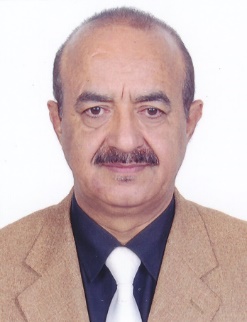            قسم اللغة العربية وآدابهاالسيرة الذاتية1- البيانات الشخصية:                                                            * الاسم: د. عـبد الله طاهر علي الحذيفي.* تاريخ الميلاد 1958م محافظة تعـز ــ اليمن.  * البريد الإلكتروني: raknfsn@gmail.com* التلفون في دولة الإمارات: 0097150583844532- المؤهلات العـلمية:* بكالوريوس، اللغة العربية، في كلية التربية، جامعة صنعاء، عام: 1984م.* ماجستير في الأدب العربِي ونقده، بتقدير(امتياز)، عنوان الرسالة: (ابن المعتز بين التفكير النقدي والإبداع الشعري)، كلية الآداب/ جامعة صنعاء ، سنة: 1993م.* دكتوراه فلسفة، في اللغة العربية وآدابها، بتقدير (امتياز)، عنوان الرسالة: (فاعلية التعبير القرآني في الشعر الْمُحْدَث العباسي)، قسم اللغة العربية ، كلية الآداب ، بالجامعة المستنصرية/ بغداد ، سنة:1999م.* شهادة قياد الحاسوب: ( I C D L) عام 2007م من معهد الإمارات. * عدد من الدورات التدريبية في الحاسوب، وتطبيقات التعليم، والتعليم عن بُعد مجموعة: (Microsoft -Word -Excel -PowerPoint -OneDrive Teams - Forms -Whiteboard -Stream).3- الـتدرج الـوظيفي:* التدريس ثم التوجيه التربوي في أمانة العاصمة صنعاء عام: 1984م - 1990.* معيد بكلية اللغات جامعة صنعاء عام: 1990م.* مدرس مساعد في كلية اللغات بجامعة صنعاء، بعد الماجستير، عام: 1993م.* أستاذ مساعد للأدب العربي القديم ونقده في كلية اللغات بجامعة صنعاء، عام: 1999-2000م.* رئيس قسم اللغة العربية، في كلية اللغات/جامعة صنعاء. من عام 2002م - 2005 م.* أستاذ مساعد للأدب العربي القديم والبلاغة والنقد والعروض في كلية الدراسات الإسلامية والعربية بدبي (جامعة الوصل) حاليا منذ: 2005، إلى الوقت الراهن.* مساعد رئيس قسم اللغة العربية وآدابها بكلية الدراسات وكلية الآداب -جامعة الوصل منذ 2010- 2019-2020م.  * رئيس قسم اللغة العربية وآدابها في كلية الآداب –جامعة الوصل دبي، 2021-2022م.* الإشراف على عدد من الرسائل العلمية والمناقشة لعدد آخر في جامعة صنعاء وغيرها من الجامعات اليمنية كجامعة عدن وتعز ...4- الكتب والأبحاث المنشورة:1- فاعلية التعبير القرآنِي الشعر المحدث العباسي، ويقع في (494) صفحة، صدر عن عالم الكتب الحديث، إربد، ط 1، عام:2008م. 2- محاضرات في الأدب الشعبي، صادر عن مركز التربية، صنعاء 2003م. 3- اللغة العربية: (نصوص أدبية وتطبيقات نحوية، متطلبات الجامعة) تأليف؛ بالاشتراك، صادرٌ عن مركز الأمين للنشر والتوزيع، صنعاء 2003م وتصدر منه طبعة كل عام.5- موسوعة شعر الغناء اليمني في القرن العشرين، (تحقيق النصوص وضبط اللغة، بالاشتراك) صدر منها 7 أجزاء عن: دائرة التوجيه المعنوي، صنعاء 2005-2007م.5- الشعر العباسي، تأليف؛ بالاشتراك، صادرٌ عن كلية الدراسات الإسلامية والعربية بدبي، 2013م.6- حاتم بن أحمد الهمداني سلطان صنعاء (533-556هـ) حياته وما تبقى من شعره جمع وتحقيق ودراسة، منشور في مجلة جامعة الوصل، العدد 57 -يونيو 2019م الصفحات:390-451.7- الشعراء من ولد السلطان بشر بن حاتم الهمداني وما تبقى من أشعارهم صنعاء (569-664هـ) جمع ودراسة، منشور في مجلة البحث العلمي في الأدب -اللغات وآدابها، كلية البنات للآداب والعلوم والتربية -جامعة عين شمس -القاهرة، العدد 20، الجزء التاسع، 2019، الصفحات: (141-190). 8-الأمير محمد بن حاتم بن عمرو الهمْداني (713هـ) حياته وما بقي من شعره ونثره، منشور في مجلة جامعة الوصل للعلوم الإنسانية والاجتماعية -جامعة الوصل بدبي، العدد (61) 2021.9- محمد بن أحمد بن عمران الهمداني، (540هـ) حياته وما بقي من شعره، جمع ودراسة، منشور في مجلة الآداب للدراسات اللغوية والأدبية- -كلية الآداب -جامعة ذمار -اليمن في العدد (9) مارس -2021م.10- الوشائج التناصية في مراسلة الشاعرين ابن حمير وابن هتيمل، يعد للنشر قريبا. 11- نُشِرُ له عدة أبحاث، ومقالات، وقصائد شعرية، في الصحف والمجلات اليمنية والعربية. 12- تم إصدار ديوان شعري بعنوان (رفِيفُ الأشواق) .مشارك في تحكيم عشرات الأبحاث والكتب، في الأدب والنقد وموسيقى الشعر العربي ، والشعر النبطي لعدد من المجلات المحكمة.عضو في عدد من اللجان العلمية والأنشطة الأدبية والتنسيقية بجامعة الوصل بدبي.						د. عبد الله طاهر الحذيفي